Уважаемый Александр Александрович!Направляем доработанный проект постановления «О внесении изменений в постановление администрации Костромской области от 26.02.2013 № 78-а» для проведения оценки регулирующего воздействия.Приложение на 17 листах в 1 экз.Замышляев Александр Дмитриевич,+7(4942) 55-54-53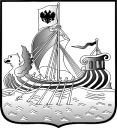 ДЕПАРТАМЕНТ АГРОПРОМЫШЛЕННОГО КОМПЛЕКСАКОСТРОМСКОЙ ОБЛАСТИМаршала Новикова ул., . Кострома, Россия, 156013Тел.: (4942) 55-16-31, факс: (4942) 45-65-41E-mail: apk@adm44.ru, www.apkkostroma.ruОКПО 00095667, ОГРН 1034408617484ИНН/КПП 4401009368/440101001       [МЕСТО ДЛЯ ШТАМПА]на № ____________ от «____»________ 20__ г.О проведении оценки регулирующего воздействияДиректору департамента экономического развития Костромской области Свистунову А.А.ДЕПАРТАМЕНТ АГРОПРОМЫШЛЕННОГО КОМПЛЕКСАКОСТРОМСКОЙ ОБЛАСТИМаршала Новикова ул., . Кострома, Россия, 156013Тел.: (4942) 55-16-31, факс: (4942) 45-65-41E-mail: apk@adm44.ru, www.apkkostroma.ruОКПО 00095667, ОГРН 1034408617484ИНН/КПП 4401009368/440101001       [МЕСТО ДЛЯ ШТАМПА]на № ____________ от «____»________ 20__ г.О проведении оценки регулирующего воздействияПервый заместительдиректора департамента[МЕСТО ДЛЯ ПОДПИСИ] |_                                                         _|Д.В.Петрушин